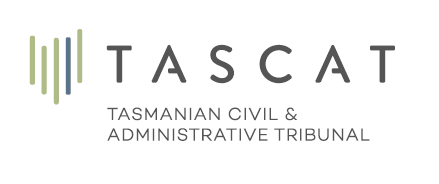 Protective Division – Mental Health StreamMental Health Act 2013To be completed (including a nil return) and sent to the TASCAT – Mental Health Stream within fourteen (14) days after the end of the relevant month.Email to mentalhealth@tascat.tas.gov.au	Monthly ReportS 136Voluntary InpatientVoluntary Inpatient1Approved facilityApproved facilityApproved facility name:Approved facility name:2MonthMonthMonth of return:Month of return:3Patient name4Date of admission5Particulars of treatment given in last month